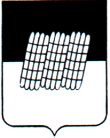 СОВЕТ ДЕПУТАТОВ МИХАЙЛОВСКОГО СЕЛЬСКОГО ПОСЕЛЕНИЯДОРОГОБУЖСКОГО РАЙОНА СМОЛЕНСКОЙ ОБЛАСТИРЕШЕНИЕ 12 марта  2018 года                                                                                                             №  3                                                                                                     Об утверждении Положения о порядке представления и  рассмотрения ежегодного отчета Главы муниципального образования Михайловское сельское поселение Дорогобужского района Смоленской области о результатах деятельности органов местного самоуправленияНа основании части 111 статьи 35 и части 51 статьи 36 Федерального закона от 6 октября 2003 года № 131-ФЗ «Об общих принципах организации местного самоуправления в Российской Федерации, Устава Михайловского сельского поселения Дорогобужского района Смоленской области, Совет депутатов Михайловского сельского поселения Дорогобужского района Смоленской областиРЕШИЛ:1. Утвердить согласно приложению Положение о порядке представления и рассмотрения ежегодного отчета Главы муниципального образования Михайловское сельское поселение Дорогобужского района Смоленской области  о результатах своей деятельности, деятельности Администрации Михайловского сельского поселения Дорогобужского района Смоленской области.2. Опубликовать настоящее решение в печатном средстве «Информационный вестник Михайловского сельского поселения».3. Настоящее решение вступает в силу после официального опубликования.Глава муниципального образования Михайловское сельское поселение Дорогобужского района Смоленской области                                                                                   А.В. КулешовПриложение к решению Совета депутатов Михайловского сельского поселения Дорогобужского района Смоленской области от 12.03.2018  года № 3 ПОЛОЖЕНИЕо порядке представления и рассмотрения ежегодного отчета Главы муниципального образования Михайловское сельское поселение Дорогобужского района Смоленской области о результатах своей деятельности, деятельности Администрации Михайловского сельского поселения Дорогобужского района Смоленской области1. Общие положения1.1. Настоящее Положение разработано в соответствии с Федеральным законом от 6 октября 2003 года № 131-ФЗ «Об общих принципах организации местного самоуправления в Российской Федерации», Уставом Михайловского сельского поселения Дорогобужского района Смоленской области в целях организации взаимодействия и последующей  координации работы органов местного самоуправления Михайловского сельского поселения Дорогобужского района Смоленской области в процессе подготовки ежегодного отчета Главы муниципального образования Михайловское сельское поселение Дорогобужского района Смоленской области о результатах своей деятельности, деятельности Администрации Михайловского сельского поселения Дорогобужского района Смоленской области  (далее – ежегодный отчет Главы муниципального образования).1.2. Положение устанавливает порядок представления в Совет депутатов Михайловского сельского поселения Дорогобужского района Смоленской области (далее – Совет депутатов поселения), рассмотрения Советом депутатов поселения и оформления результатов ежегодного отчета Главы муниципального образования. 1.3. Рассмотрение и заслушивание ежегодного отчета Главы муниципального образования осуществляется на открытом заседании  Совета депутатов поселения, на которое приглашаются жители сельского поселения, представители государственных органов власти и органов местного самоуправления района, руководители предприятий и учреждений, а также представители политических партий, общественных объединений и средств массовой информации.2. Структура и содержание ежегодного отчета Главы муниципального образования 2.1. Структура ежегодного отчета Главы муниципального образования 2.1.1. Ежегодный отчет Главы муниципального образования включает в себя:1) о результатах деятельности Главы муниципального образования и о результатах деятельности Администрации Михайловского сельского поселения Дорогобужского района Смоленской области в том числе по решению вопросов, поставленных Советом депутатов поселения.2.2. Содержание ежегодного отчета Главы муниципального образования 2.2.1.  Ежегодный отчет Главы муниципального образования должен включать в себя текстовую (описательную) часть, а также отчет о достигнутых значениях показателей в отчетном периоде. 2.2.2. Текстовая (описательная) часть ежегодного отчета Главы муниципального образования содержит следующую информацию:1) оценку социально-экономического положения в муниципальном образовании, положительная и отрицательная динамика:- социально-демографическая ситуация (численность постоянного населения, уровень рождаемости, смертности; социально-демографический состав; образовательный уровень населения, структура занятости, уровень безработицы, доходы населения);- экономический потенциал (отраслевая структура экономики, бюджетообразующие предприятия, показатели уровня и объемов производства; малый бизнес; инвестиции в основной капитал); - социальную инфраструктуру (образование, здравоохранение, культура и т.д.);- инженерная инфраструктура (ЖКХ, благоустройство, жилищное строительство и т.п.); - характеристика структуры местного бюджета, основные показатели его исполнения (уровень собственных доходов, потенциальные возможности увеличения доходной части бюджета);- ключевые проблемы социально-экономического развития муниципального образования;- характеристика задач и перспективных направлений социально-экономического развития муниципального образования (повышение инвестиционной привлекательности, работа по увеличению собственной доходной базы местного бюджета и т.п.). 2) основные направления деятельности в отчетном периоде, достигнутые по ним результаты:- реализация полномочий по решению вопросов местного значения муниципального образования; - взаимодействие с органами государственной власти, органами местного самоуправления иных муниципальных образований, гражданами и организациями;- работа с обращениями граждан, личный прием граждан;- осуществление правотворческой инициативы.- осуществление отдельных государственных полномочий, переданных органам местного самоуправления федеральными и областными законами.       3) деятельность Главы муниципального образования по решению вопросов, поставленных перед ним  Советом депутатов поселения, достигнутые результаты.4) основные цели и направления деятельности на предстоящий период.2.2.3. Ежегодный отчет Главы муниципального образования может содержать иную информацию об осуществлении главой муниципального образования иных полномочий в соответствии с федеральными законами, законами Смоленской области, Уставом муниципального образования Михайловское сельское поселение Дорогобужского района Смоленской области.                                                                                                           2.2.4. В качестве комментария к отчету могут быть приложены презентационные материалы, слайды, таблицы, мониторинговые исследования, иллюстрации и иные материалы.2.2.5. В основу отчета должны быть положены ключевые показатели оценки эффективности деятельности органов местного самоуправления в соответствии с системой показателей, утвержденных Указом Президента Российской Федерации от 28.04.2008 № 607 «Об оценке эффективности деятельности органов местного самоуправления городских округов и муниципальных районов», а также результаты мониторинга реализации документов стратегического планирования муниципального образования.2.2.6. При обосновании достигнутых значений показателей дается краткое пояснение, характеристика мер, реализуемых Главой муниципального образования, с помощью которых ему удалось улучшить значение показателей, а также пояснения по показателям с негативной тенденцией развития.3. Порядок представления Главой муниципального образования ежегодного отчета 3.1. Ежегодный отчет Главы муниципального образования представляется в  Совет депутатов поселения в месячный срок со дня истечения 12 месяцев с момента вступления в должность избранного Главы муниципального образования. Отчет считается представленным в  Совет депутатов поселения тем числом, каким они были зарегистрированы в системе документооборота Совета депутатов поселения.3.2. Отчет представляется на бумажном и электронном носителях.3.3. Непредставление ежегодного отчета Главы муниципального образования или нарушение сроков представления ежегодного отчета Главы муниципального образования в сочетании с другими основаниями может служить основанием для неудовлетворительной оценки Советом депутатов поселения деятельности Главы муниципального образования.4. Порядок рассмотрения ежегодного отчета Главы муниципального образования4.1. Заседание Совета депутатов поселения по рассмотрению ежегодного отчета Главы муниципального образования проводится не позднее 45 дней со дня его представления в Совет депутатов поселения.4.2. Информация о дате, времени и месте проведения  заседания Совета депутатов поселения по ежегодному отчету Главы муниципального образования публикуется в официальном печатном средстве массовой информации «Информационный вестник Михайловского сельского поселения» не менее чем за 7 рабочих дней до даты его проведения.4.3. Глава муниципального образования в письменной форме уведомляется о дате, времени и месте  заседания Совета депутатов поселения по вопросу заслушивания ежегодного отчета Глава муниципального образования не менее чем 7 за  рабочих дней до дня его проведения.4.4. Ежегодный отчет Главы муниципального образования не позднее следующего рабочего дня после дня его представления в Совет депутатов поселения направляется во все депутатские комиссии Совета депутатов поселения для предварительного рассмотрения. 4.5. Комиссия Совета депутатов поселения, ответственная за организацию рассмотрения ежегодного отчета Главы муниципального образования, определяется в соответствии с Регламентом Совета депутатов поселения. 4.6. Депутатская комиссия Совета депутатов поселения осуществляют предварительное рассмотрение ежегодного отчета Главы муниципального образования в соответствии с регламентом Совета депутатов поселения.4.7. Ответственная комиссия Совета депутатов поселения на основании материалов, поступивших от депутатских комиссий по итогам предварительного рассмотрения, готовит обобщенное мнение депутатов по ежегодному отчету Главы муниципального образования и направляют его в письменной форме Главе муниципального образования не позднее, чем за 15 рабочих дней до дня соответствующего заседания Совета депутатов поселения.4.8. Ежегодный отчет Главы муниципального образования предоставляется Совету депутатов поселения на заседании в форме отчетного доклада Главы муниципального образования. Структура отчетного доклада определяется Главой муниципального образования самостоятельно. 4.9. Вопросы рассмотрения ежегодного отчета Главы муниципального образования, не урегулированные настоящим Положением, решаются в соответствии с Регламентом заседания Совета депутатов поселения.5. Решение об оценке деятельности Главы муниципального образования5.1. По результатам рассмотрения ежегодного отчета Главы муниципального образования депутаты Совета депутатов поселения принимают решение об оценке деятельности Главы муниципального образования по результатам его ежегодного отчета. 5.2. Определяющими являются следующие критерии оценки:- итоги исполнения бюджета сельского поселения;- результаты исполнения решений Совета депутатов поселения;- уровень освоения денежных средств по приоритетным и инвестиционным проектам, по муниципальным, региональным и федеральным программам;- выполнение долгосрочных и комплексных муниципальных программ;- отсутствие задолженности по заработной плате работников муниципальных организаций;- эффективность работы с жалобами и обращениями граждан;- решение вопросов, поставленных Советом депутатов поселения перед Главой муниципального образования и Администрацией Михайловского сельского поселения Дорогобужского района Смоленской области.5.3. Решение Совета депутатов поселения об оценке деятельности Главы муниципального образования по результатам его ежегодного отчета включает в себя следующие положения:1) об утверждении (принятии к сведению) ежегодного отчета Главы муниципального образования;2) удовлетворительную или неудовлетворительную оценку деятельности Главы муниципального образования по результатам его ежегодного отчета. В случае неудовлетворительной оценки деятельности Главы муниципального образования по результатам его ежегодного отчета указываются причины, по которым деятельность Главы муниципального образования оценена неудовлетворительно.6. Порядок опубликования (обнародования) решения Совета депутатов поселения по результатам рассмотрения и заслушивания ежегодного отчета Главы муниципального образования6.1 Решение Совета депутатов поселения об оценке деятельности Главы муниципального образования по результатам его ежегодного отчета вступает в силу со дня его подписания и подлежит опубликованию в печатном средстве «Информационный вестник Михайловского сельского поселения» в течение 10 дней.Одновременно с решением публикуется информация о размещении ежегодного отчета Главы муниципального образования.6.2. Ежегодный отчет Главы муниципального образования в течение 5 дней со дня его рассмотрения размещается на официальном сайте Михайловского сельского поселения.